ҠАРАР                                                              	                  РЕШЕНИЕ  Об избрании состава Постоянной комиссии по развитию предпринимательства, земельным вопросам, благоустройству и экологииСовета сельского поселения Зириклинский сельсовет муниципального района Шаранский район Республики Башкортостан  В соответствии со статьей 13 Регламента Совета сельского поселения Зириклинский сельсовет муниципального района Шаранский район Республики Башкортостан Совет сельского поселения Зириклинский сельсовет муниципального района Шаранский район Республики Башкортостан решил:1. Сформировать Постоянную комиссию  по развитию предпринимательства, земельным вопросам, благоустройству и экологии в количестве 3 депутатов. 2. Избрать в состав Постоянной комиссии по развитию предпринимательства, земельным вопросам, благоустройству и экологии следующих депутатов Совета:Фаррахова Фаниля Вазиховича   - избирательный округ № 7 .         Исламгулову Наталью Валерьевну  - избирательный округ № 10 ;         Идиятуллина Эльвира Рамиловича - избирательный округ № 6 .   Главасельского поселения Зириклинский сельсоветмуниципального района Шаранский районРеспублики Башкортостан                                                     Р.С.Игдеевс. Зириклы18 сентября 2019 года№ 1/10БАШКОРТОСТАН РЕСПУБЛИКАҺЫШАРАН РАЙОНЫМУНИЦИПАЛЬ РАЙОНЫЕРЕКЛЕ АУЫЛ СОВЕТЫАУЫЛ БИЛӘМӘҺЕ СОВЕТЫ452641, Шаран районы, Ерекле ауылы, Дуслык урамы, 2Тел.(34769) 2-54-46, факс (34769) 2-54-45E-mail:zirikss@yandex.ru, http://zirikly.ruИНН 0251000711, ОГРН 1020200612948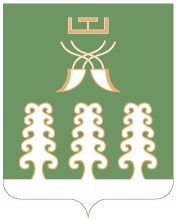  СОВЕТ СЕЛЬСКОГО ПОСЕЛЕНИЯЗИРИКЛИНСКИЙ СЕЛЬСОВЕТМУНИЦИПАЛЬНОГО РАЙОНАШАРАНСКИЙ РАЙОНАРЕСПУБЛИКИ БАШКОРТОСТАН452641, Шаранский район, с.Зириклы, ул.Дружбы, 2Тел.(34769) 2-54-46, факс (34769) 2-54-45E-mail:zirikss@yandex.ru, http://zirikly.ruИНН 0251000711, ОГРН 1020200612948